Writing CourseBoston University School of Medicine				Department of Medicine	12:00 to 1:00 p.m.							Evans 118 (and Evans 115)Emelia J. Benjamin, MD, ScM					Peter S. Cahn, PhDemelia@bu.edu							pcahn@bu.eduAt the end of this course, participants will be able to…Present evidence to advance an intellectual argumentAdopt work habits that facilitate the completion of writing projectsSubmit a manuscript for review at an academic journalResources for academic writers: http://www.bumc.bu.edu/facdev-medicine/for-researchers/manuscript-publishing/Top of FormBottom of FormSeptember 8, 2011: Writing mechanicsIntroductionsOvercoming writer’s blockEstablishing a writing routineGIPSY rubric for peer review Meet with writing teamSet a realistic goal and stretch goalSeptember 22, 2011: From data to argument Group check-inOrganizing dataTables and figuresHoning the argumentReview manuscriptsSet a realistic goal and stretch goalOctober 6, 2011: Editing and rewritingGroup check-in One idea per paragraphUsing clear, concise languageEstablishing flow, making transitionsReview manuscriptsSet a realistic goal and stretch goalOctober 20, 2011: PublishingGroup check-inKnowing when to stop editingChoosing a journalResponding to reviewersHolding each other accountableReview manuscriptsProgram evaluationPeer review rubric:GrabberI argue thatProve itSo whatYes, butAmyBaranoskiamy.baranoski@bmc.orgInfectious DiseaseInfectious DiseaseMyrdellBelizairembelizairebla@yahoo.comPreventive Medicine and EpidemiologyPreventive Medicine and EpidemiologyPreventive Medicine and EpidemiologyPreventive Medicine and Epidemiology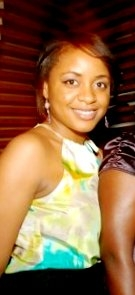 ReneeBoynton-Jarrettrenee.boyntonjarrett@bmc.orgPediatricsPediatrics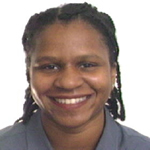 Serguei  A. Castanedaserguei@bu.eduHematology and Medical Oncology    Hematology and Medical Oncology    Hematology and Medical Oncology    Hematology and Medical Oncology    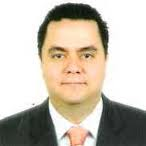 ZhihongChenszchen@bu.eduHematology and Medical OncologyHematology and Medical OncologyHematology and Medical OncologyHematology and Medical OncologyChristinaCovechristina.cove@bmc.orgCardiovascular MedicineCardiovascular MedicineCardiovascular Medicine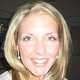 IsabelDominguezisdoming@bu.eduHematology and Medical OncologyHematology and Medical OncologyHematology and Medical OncologyHematology and Medical Oncology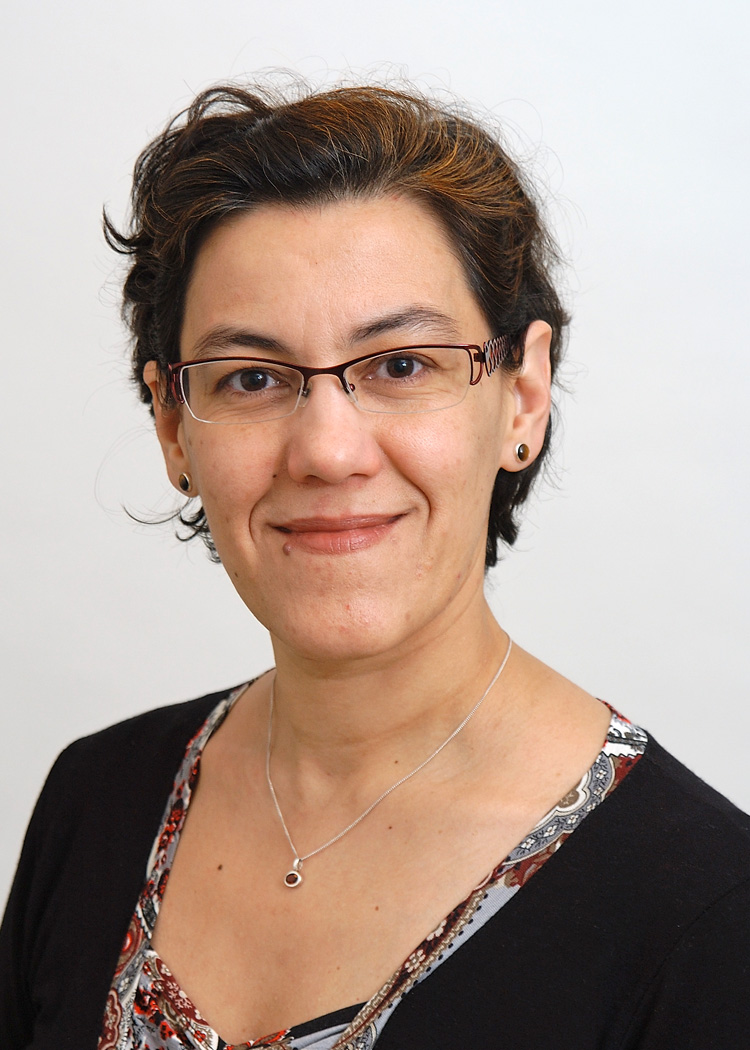 Matthew Foxmfox@bu.eduInternational HealthInternational Health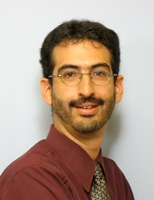 SandeepGhaiSandeep.ghai@bmc.orgNephrologyNephrologyNephrologyNicoleGlazernlglazer@bu.eduPreventive MedicinePreventive MedicinePreventive Medicine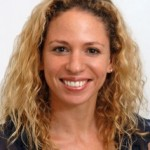 AngelaJacksonangela.jackson@bmc.orgGeneral Internal MedicineGeneral Internal MedicineGeneral Internal Medicine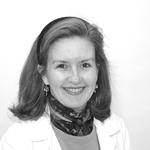 NatalieJosephnapierre@bu.eduPediatricsPediatrics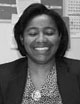 GyungahJungyungah@bu.eduGenetics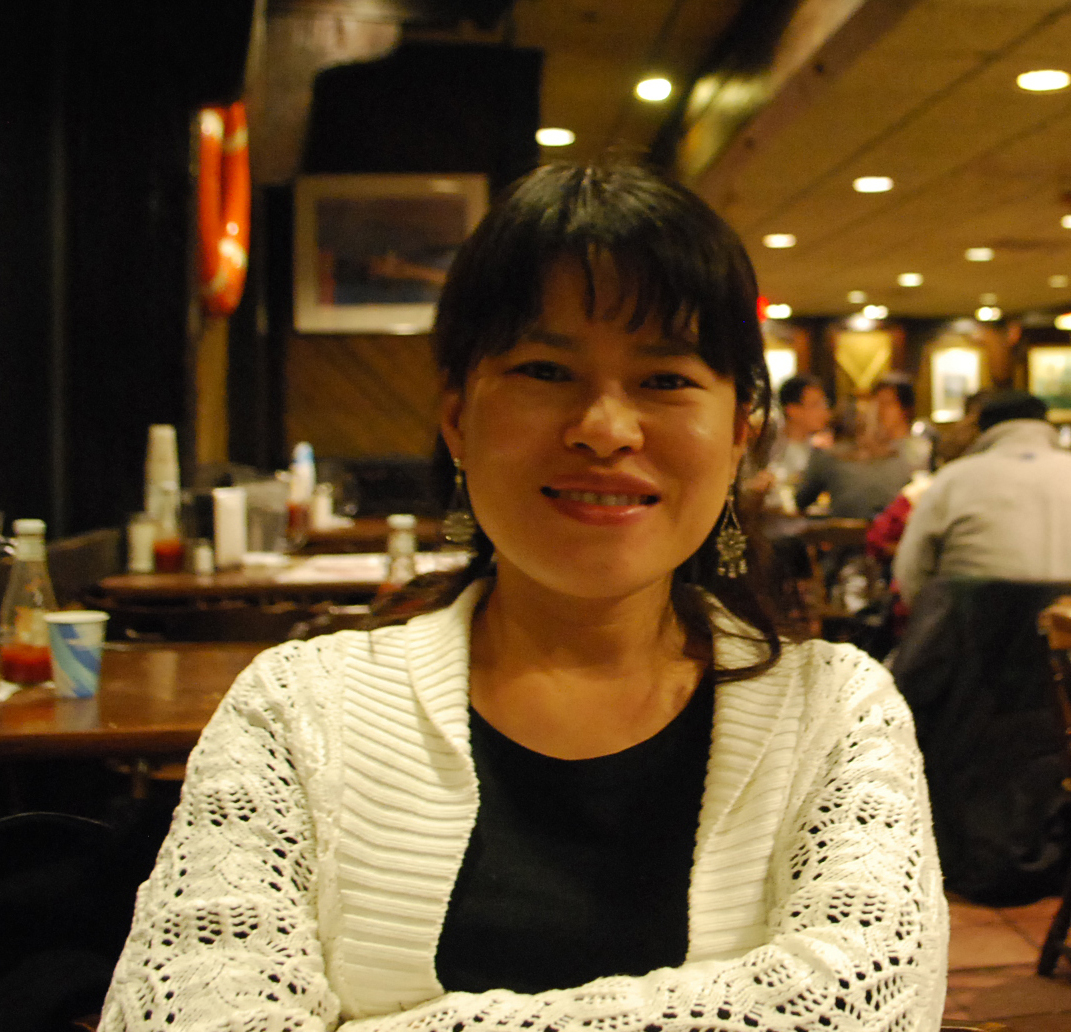 Laura Kaufmanlaura.kaufman@bmc.orgGeriatrics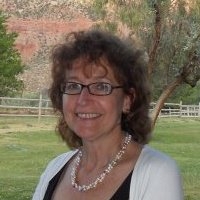 AndreaKronmanandrea.kronman@bmc.orgGeneral Internal MedicineGeneral Internal MedicineGeneral Internal Medicine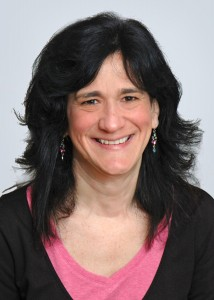 KimberlyLeite-Morriskleitemo@bu.eduPsychiatryPsychiatry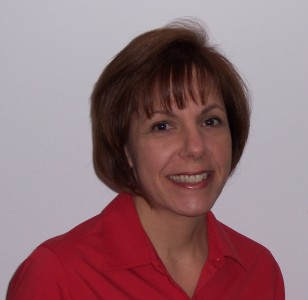 WeiningLuwlu@bu.eduNephrologyNephrology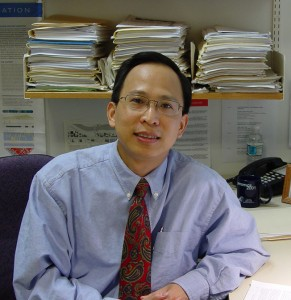 JaredMagnanijmagnani@bu.eduCardiovascular MedicineCardiovascular MedicineCardiovascular Medicine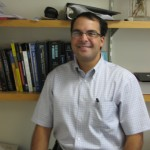 DuyenNgoduyen.ngo@bmc.orgHematology and Medical OncologyHematology and Medical OncologyHematology and Medical OncologyHematology and Medical Oncology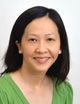 Uyen-SaNguyenunguyen@bu.eduClinical EpidemiologyClinical EpidemiologyClinical Epidemiology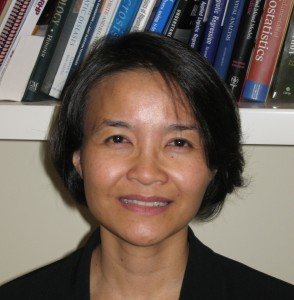 FeliciaPatchfepatch@bmc.orgGeneral Internal MedicineGeneral Internal MedicineGeneral Internal Medicine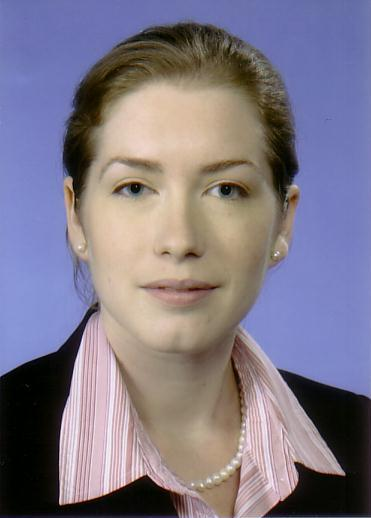 MariaRamirezmramirez@bu.eduPulmonary, Critical Care, and Allergy Medicine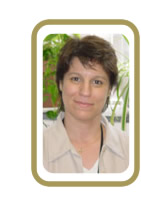 Pulmonary, Critical Care, and Allergy MedicinePulmonary, Critical Care, and Allergy MedicinePulmonary, Critical Care, and Allergy MedicinePulmonary, Critical Care, and Allergy MedicineMarkSloanmark.sloan@bmc.orgHematology and Medical OncologyHematology and Medical OncologyHematology and Medical OncologyHematology and Medical Oncology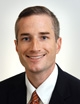 Winnie Suenwinnie.suen@bmc.orgGeriatrics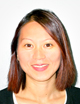 KeiYasudakyasuda@bu.eduNephrologyNephrology